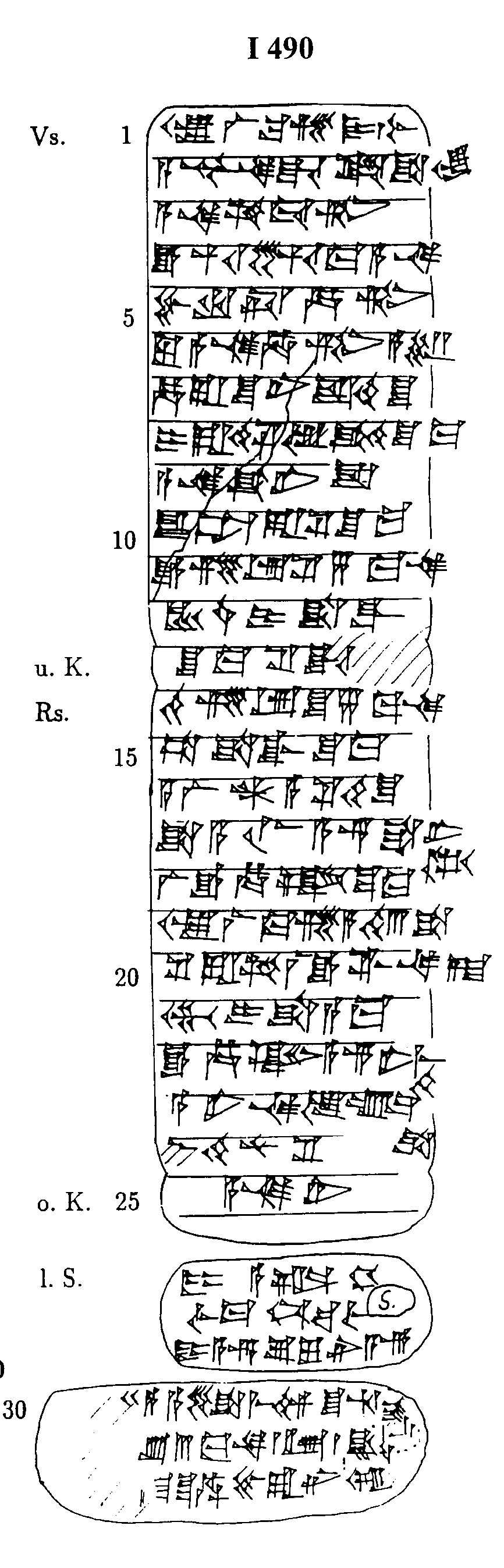 ICK 4, 490{Vs.} 1 Is^tar-la2-ma-si2 DUMU.SAL        A-s^ur3-na-da Puzur4-Is^tar        a-na am-tu3-tim        e-hu-uz-ma a-na      5 Pu-ru-us^-ha-tim        lu a-na Ha-tim a-s^ar        ha-ra-s^u-ni is^-ti2-s^u        i-ra-de8-s^i2 u3 qa2-di2-s^u-ma        a-na Ka3-ni-is^     10 u2-ta-ra-s^i2 s^u-ma        e-zi-ib-s^i2 5 ma-na        KU3.BABBAR i-s^a-qal{u.K.}  s^u-ma s^i2-it-[ma]{Rs.}   te2-zi-ib-s^u 5 ma-na     15 ta-s^a-qal-s^u-ma        a-la2-an a-s^i2-ti2-s^u        s^a a-lim A-s^ur s^a-ni=tam2        la2 e-ha-az s^u-ma        Is^tar-la2-ma-si2 a-di2 3 s^a-na-at     20 s^e2-ra-am la2 e-mar        GEME2 i-s^a-a-ma        e-ha-az A-s^ur-ne2-me=di2        A-ni-na u3 um-ma=s^a        [i]_-di2-nu-s^i2{o.K.}     25 [IGI] A-na-li2{l.S.}  DUMU A-al-DU10        IGI Ma-num-ba-lum2-A-s^ur        DUMU A-s^ur-s,u2-lu-li2